	Banyuwangi,        Januari 2019	KEPALA BADAN PENDAPATAN DAERAH	KABUPATEN BANYUWANGI	Drs. AGUS SISWANTO, MM	Pembina Utama Muda	NIP. 19610813 198204 1 006BADAN PENDAPATAN DAERAH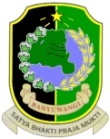 KABUPATEN BANYUWANGINomor SOP:BADAN PENDAPATAN DAERAHKABUPATEN BANYUWANGITanggal Pembuatan:       Januari 2019BADAN PENDAPATAN DAERAHKABUPATEN BANYUWANGITanggal Revisi:       Januari 2019BADAN PENDAPATAN DAERAHKABUPATEN BANYUWANGITanggal Efektif:       Januari 2019BADAN PENDAPATAN DAERAHKABUPATEN BANYUWANGIDisahkan oleh:Kepala Badan Pendapatan DaerahKabupaten BanyuwangiBADAN PENDAPATAN DAERAHKABUPATEN BANYUWANGINama SOP:Verifikasi SPJ KeuanganDASAR HUKUMKUALIFIKASI PELAKSANAKUALIFIKASI PELAKSANAKUALIFIKASI PELAKSANAUndang Undang Negara Republik Indonesia Nomor 24 Tahun 2005 tentang Standar Akuntansi Pemerintahan;Undang Undang Negara Republik Indonesia Nomor 58 Tahun 2005 tentang Pengelolaan Keuangan Daerah;Peraturan Daerah Nomor 7 Tahun 2007 tentang Pokok-pokok Pengelolaan Keuangan Daerah;Peraturan Bupati Banyuwangi Nomor 59 Tahun 2012 tentang Sistem Dan Prosedur Pengelolaan Keuangan Daerah.Memahami Tata Kelola KeuanganMemahami Tata Kelola KeuanganMemahami Tata Kelola KeuanganKETERKAITANPERALATAN PERLENGKAPANPERALATAN PERLENGKAPANPERALATAN PERLENGKAPANKasubbag Umum dan Keuangan;Sekretaris Badan Pendapatan Daerah;Kepala Badan Pendapatan Daerah;Badan Pengelolaan Keuangan dan Aset Daerah.Ballpoint/Buku/Printer/Map/Komputer Set/Jaringan Internet/Aplikasi/Data baseBallpoint/Buku/Printer/Map/Komputer Set/Jaringan Internet/Aplikasi/Data baseBallpoint/Buku/Printer/Map/Komputer Set/Jaringan Internet/Aplikasi/Data basePERINGATANPENCATATAN DAN PENDATAANPENCATATAN DAN PENDATAANPENCATATAN DAN PENDATAANNoKEGIATANMUTU BAKUMUTU BAKUMUTU BAKUMUTU BAKUMUTU BAKUMUTU BAKUMUTU BAKUMUTU BAKUKetNoKEGIATANSekretaris Badan Pendapatan DaerahSekretaris Badan Pendapatan DaerahKasubbag. Umum dan KeuanganPengurus BarangStaf Subbag. Umum dan KeuanganKepalaBPKADKelengkapanWaktuOutput1.Staf Subbag. Umum dan Keuangan menerima SPJ setiap bulannyaSPJ dan kelengkapannya (Nota Dinas, Kwitansi, Faktur)10 menitRegister Penerimaan SPJ2.Staf Subbag. Umum dan Keuangan memverifikasi kwitansi-kwitansi, SPJ per kegiatan dan pajak-pajak berdasarkan peraturan berlakuSPJ dan kelengkapannya (Nota Dinas, Kwitansi, Faktur)3 hari (≤250 kwitansi)5 hari (251-350 kwitansi)3 hari (351-≥350 kwitansi)SPJ verifikasi3.Kasubbag. Umum dan Keuangan meneliti hasil verifikasiSPJ verifikasi3 hari (≤250 kwitansi)5 hari (251-350 kwitansi)3 hari (351-≥350 kwitansi)SPJ verifikasi4.Kasubbag. Umum dan Keuangan memeriksa SPJ dan jika terdapat kwitansi yang ditolak maka kwitansi tidak disahkan dan dikembalikan ke BendaharaKwitansi ditolak1 jamRegister penolakan SPJ5.Staf Subbag. Umum dan Keuangan membuat buku pajak (PPN dan PPh) dan pengesahan SPJBuku pajak dan SPJ verifikasi1 hariDraft buku pajak dan Pengesahan SPJ6.Kasubbag. Umum dan Keuangan memeriksa buku pajak dan pengesahanDraft buku pajak dan Pengesahan SPJ3 jamDraft buku pajak dan Pengesahan SPJ7.Sekretaris Badan Pendapatan Daerah memeriksa dan memaraf SPJDraft Pengesahan SPJ3 jamDraft buku pajak dan Pengesahan SPJ8.Kepala Badan Pengelolaan Keuangan dan Aset Daerah menyetujui pengesahan SPJDraft Pengesahan SPJ½ hariPengesahan SPJ9.Staf Subbag. Umum dan Keuangan meregister pengesahan SPJPengesahan SPJ10 menitRegister Pengesahan SPJ